Les nouveautés 2014Le Musée de la Villa Gallo-romaine fait peau neuve ! Les fouilles menées sur la villa gallo-romaine de Loupiac depuis la fin du XIXème siècle ont notamment mis à jour les vestiges de thermes construits à partir du IIème siècle après JC. Cette année, le Comité de Sauvegarde de la Villa Saint Romain de Loupiac a souhaité donner un nouvel élan au musée. Vous pourrez donc retrouver les colonnes antiques, monnaies, céramiques et de nouveaux objets du quotidien dans un tout nouvel écrin.Le Village artisanal gallo-romain : venez découvrir l’artisanat gallo-romain !Forgeron, Calligraphe, Céramiste, Vannier, Sandalier … les métiers du quotidien gallo-romain se donnent rendez-vous cette année sur le site afin de nous montrer et nous faire essayer les techniques antiques.Ce qui fait le succès de l’événement depuis 2010Dégustation de plus de 17 appellations de vins liquoreux et moelleux de toute la France : Alsace Vendanges Tardives Pinot Gris, Barsac Sauternes, Bonnezeaux, Cadillac, Coteaux du Layon, Cote Catalanes, Coteaux du Vendômais, Graves Supérieur, Jasnières, Loupiac, Monbazillac, Pacherenc du Vic Bihl, Sainte-Croix-du-Mont, Saussignac, Vin de la vallée du Loir ... L’école du vin de Bordeaux propose afin de mieux encore apprécier ces vins des initiations gratuites à la dégustation.Marché gallo-romain : miel, fromage, pain bio, lait d’ânesse, charcuteries, olives, épices, foie gras, confitures, sirops d’herbes, Safran … De nombreux produits inspirés par la culture gallo-romaine.Combats de gladiateurs : de véritables affrontements spectaculaires, dans les règles de l’art de la gladiature reconstitués par Acta.Ateliers, visites du site et animations enfants : ateliers d’archéologie, exploration des vestiges de la Villa Gallo-romaine, cuisine gallo-romaine, peinture décorative gallo-romaine, jeux géants … autant d’activités qui raviront petits et grands gallo-romains.Informations pratiquesLieu : Villa gallo-romaine de Saint Romain, 33410 LOUPIACEntrée libre de 10h à 18hPass dégustation : 4 €, Visite du site : 3 €Possibilité de déjeuner sur place sans réservationwww.printempsdesliquoreux.sitew.comContact presseSophie FERREIRAComité de Sauvegarde de la Villa Saint Romainprintempsdesliquoreux@gmail.comTél. : 06 89 99 76 18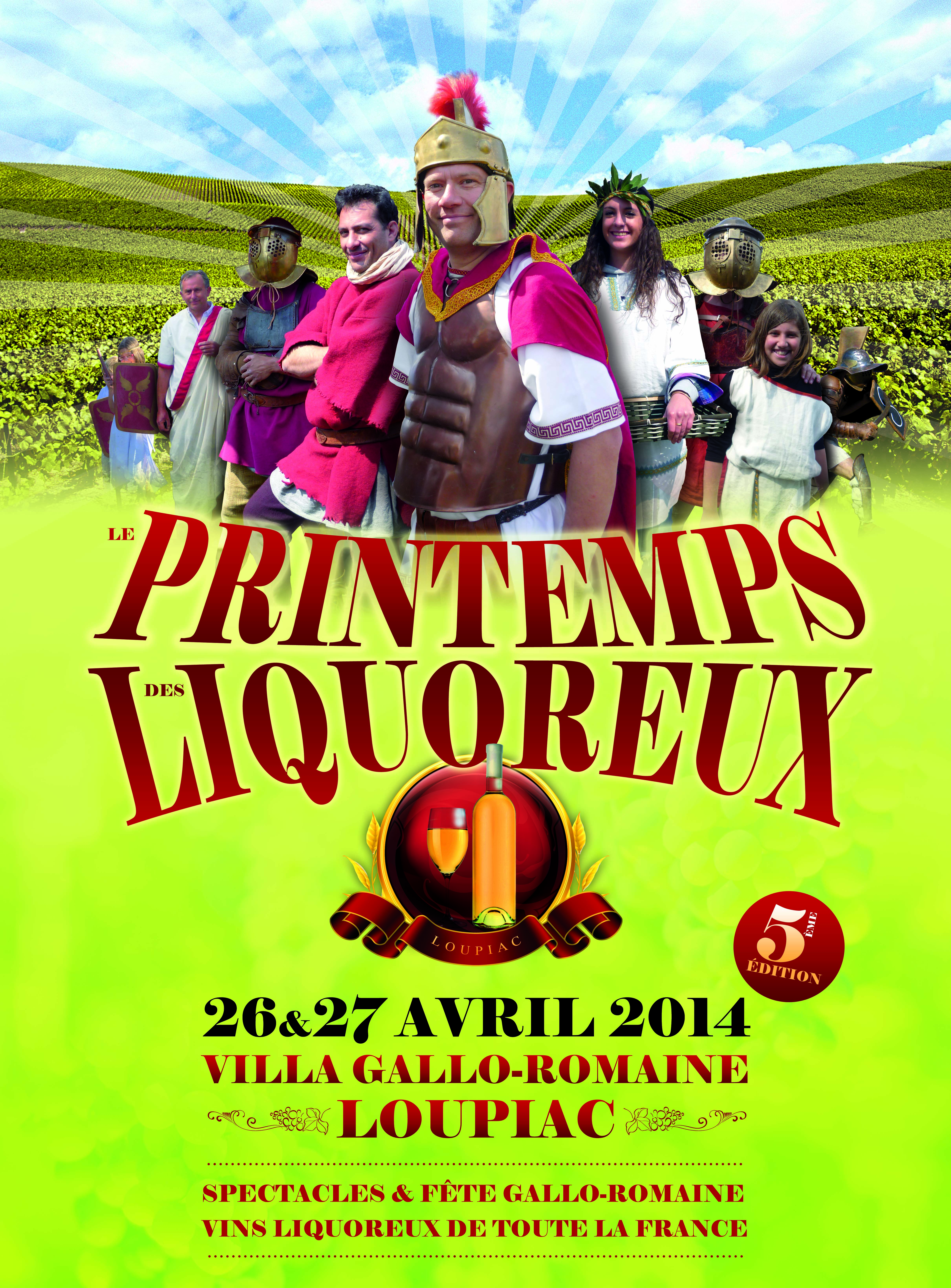 COMMUNIQUE DE PRESSELes Gladiateurs sont de retour à Loupiac les 26 et 27 avril !!Parce qu’il y a des moments de fête incroyable et des moments de dégustation inédits, vous ne pouvez pas ignorer cet événement au cœur du vignoble de Loupiac sur un site archéologique unique : la Villa Gallo-romaine de Loupiac.Le Printemps des Liquoreux vous propose, pour la 5ème année consécutive,  une plongée au cœur d’un forum gallo-romain pendant 2 jours de fête viticole : les 26 et 27 avril 2014.